Конспект открытого занятия «Введение в образовательную программу»первого занятия по вокалу для детей 6-7 летСоставитель:Танклаева Светлана Таймуразовна, педагог дополнительного образования
МБУ ДО « Дом творчества» г. о. г. ВыксаКоличество детей: 7 Аннотация на образовательную программу, в рамках которой проводится открытое занятие «Введение в образовательную программу».Данное занятие проводится согласно учебно-тематическому плану дополнительной общеобразовательной (общеразвивающей) программы художественной направленности «Мелодии детства» (далее – Программа). Программа, рассчитана  на  3 года обучения. Участники  программы дети в возрасте от 7 до 17 лет, занятия организуются в соответствии с возрастными особенностями учащихся. Обучение по Программе приобщает учащихся к музыкальному искусству через пение, самый доступный для всех детей, активный вид музыкальной деятельности. В основу обучения положена постановка голоса, включающая в себя:тренировку дыхательной системы с помощью специальной гимнастики: А.Н.Стрельниковой; артикуляционную гимнастику по методики В.В. Емельянова, дыхательные упражнения по методике Б.С.Толкачева. Активизация дикции – комплекс упражнений для развития артикуляционного аппарата; разогревание голосовых связок округление вокального звука и владение им, а также озвучивание природных резонаторов; интонационно - фонопедический метод развития голоса В. В. Емельянова.Тема занятия:  «Введение в образовательную программу»Описание занятия и  практическая значимость:используются  элементыздоровьесберегающих технологий; предлагаемый на занятиях комплекс упражнений универсален, его можно применять как в вокальных детских коллективах, так и в дошкольных образовательных  учреждениях в целях музыкального развития детей и профилактики заболеваний органов дыхания.Предлагаемый конспект демонстрирует пример проведения первого занятия по вокалу для детей 7 лет. Он может быть полезен учителям музыки, руководителям вокальных студий, педагогам дополнительного образования.Количество учащихся: 7 человекЦель: знакомство с Программой  объединения  посредством вокальных упражнений. Задачи: познакомить учащихся  с упражнениями на дыхание, развитие звуковысотного слуха,  развитие артикуляционного аппарата;развивать музыкальное восприятие, память через игровые приемы;Сформировать на мотивацию через  игровые приемы обучить   фокусированию  звука в резонаторы;обучить   правильному вокальному дыханиюМетоды  и приемы, используемые на занятии:по источнику знаний: 	наглядные  –  личностный показ;  словесные – комментарии, объяснения (пояснения практического действия), беседа;практические  –  упражнения, практические задания;по характеру познавательной деятельности: объяснительно-иллюстративный, репродуктивный. Технологии: развивающего обучения, здоровьесбережения; Форма организации учебного занятия: игра-путешествие.	Приемы: диалог, сообщение информации, игра.Форма организации занятия: индивидуальная, групповая 	Средства обучения:Наглядные пособия: карточки для игры «Музыкальный словарь», слайды с текстом скороговорки, с текстом песни «Дорога добра», с портретами композитора Марка Минкова и поэта Юрия Энтина, цветик-семицветик из бумаги с открепляющимися лепестками .Оборудование: фортепиано, стулья, мультимедийное оборудование,  ноутбук (компьютер).План занятия:Вводная, организационная часть (3 мин):приветствие;постановка цели занятия.Основная часть (15 мин):введение образовательного материала;обобщение. Систематизация и закрепление материала.Заключительная часть (2 мин):подведение итогов занятия.Список используемой литературы:1. В. В. Емельянов. «Фонопедический метод развития голоса».2.  О. В. Кацер. «Игровая методика обучения детей пению».Этапы занятияХод занятияОрганизационныйПедагог: Здравствуйте,  друзья! Я приглашаю Вас побывать в чудесной стране «Королевство Пения?»                                                                            Ответы детей. Педагог: Для того чтобы отправиться в страну «Королевство пения», нам надо познакомиться. А поможет нам в этом песня (Педагог поет свое имя, ребенок свое).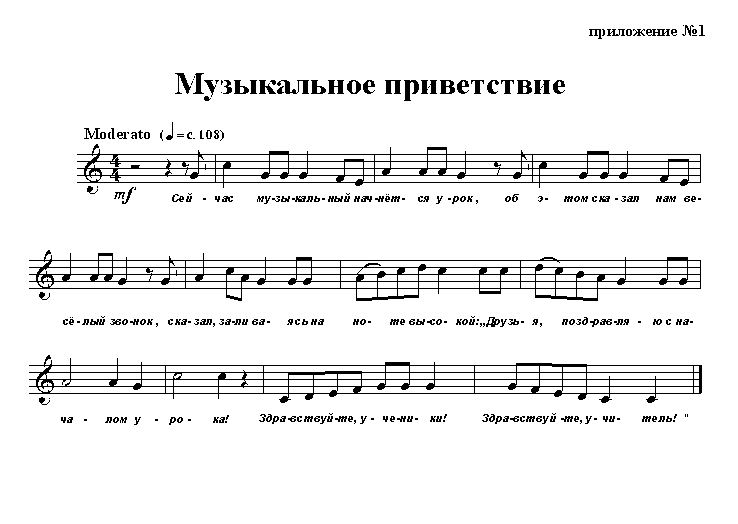 Педагог: Молодцы, вы прекрасно справились, ребята, а на чем мы отправимся в страну «Королевство Пения»? (ответы детей) Педагог: Для волшебного путешествия нужны и волшебные помощники – это сказочный экран, и необыкновенный поезд. Сказочный экран у нас есть, необыкновенный поезд мы с вами создадим сами – Я буду паровозом, а Вы будете вагонами. Давайте сейчас построимся, возьмемся за руки и попробуем погудеть как настоящий поезд.Игра «2 поезда »Цель игры:  развитие звуковысотного слуха.Результат: развитие  легких, умение различать высоту звука.Встретились 2 поезда - большой и маленький.Большой говорит:"У!" (очень низко).Маленький тоже умеет разговаривать:"У!" (очень высоко!).Большой приветствует маленького: "У-У-У!"(3 раза коротко, низко),Маленький тоже приветствует большого: "У-У-У" (3 раза коротко, высоко). Большой удивляется, почему он такой маленький? "УУУ" (делаем глиссандо(почти до визга!), а на самом верху открываем широко рот, получается "УУУУУА")."Не маленький я!"- обиделся маленький!"УУУ"портаменте!тот же принцип,что и с глиссандо, внизу открываем рот.Педагог : Молодцы, у вас отлично получается!Педагог одевает фуражку железнодорожника, берет флажок и свисток. Дети изображают поезд.Педагог :- Но что за путешествие без веселой песни? Чтобы дорога была веселей, я буду петь песенку, а вы попробуете запомнить не сложные слова и петь вместе со мной. Итак, приготовились. Поехали…Дети вместе с педагогом начинают движение по аудитории. Звучит музыка, педагог поет песенку:Мы едем, едем, едем В далёкие края, Хорошие соседи, Счастливые друзьяПедагог: Ребята,  нашим путеводителем по «Королевству Пения» будет цветик-семицветик. Вот он!  (на экране появляется цветик - семицветикбез лепестков)Педагог: Но почему он без лепестков-помощников? Без них песенка не сложится…Случилась беда - Королева Молчунья похитила поющие лепестки!... И наверно музыке больше не звучать. Помогите лепестки - помощники собрать?!Но Королева Молчунья их просто так не отдаст. Она будет задавать нам определенные задания. А задания мы будем получать на каждой станции. Только тогда Королева-Молчунья вернет их нам. Вы готовы их выполнить?Ответы детей Педагог :Ну, а для того, чтобы не устать за время путешествия, нам нужно размять свои плечи.- Выполняем упражнение «Пиджачок». («Надеваем пиджачок» – плечи проводим вперёд, и «снимаем пиджачок» – плечи проводим назад) повтор 2 р.- Теперь спинки у нас прямые и мы готовы к путешествию.Давайте скорее сядем в поезд и найдем их!- Итак, приготовились. Поехали…Дети вместе с педагогом начинают движение по аудитории. Звучит музыка, педагог поет песенку:Мы едем, едем, едем В далёкие края, Хорошие соседи, Счастливые друзья.Поезд останавливается. На экране Надпись «Дыхание »Педагог :Вероятно, для того,  чтобы вернуть первого помощника , надо научиться правильно дышать. В этом нам поможет дыхательная гимнастика. Итак, Немножко старания – разовьешь дыхание.Упражнение: Надувала кошка шар (собачка, комар)Вот идет сердитый ёж (Дети вместе с Педагог: Ф ф…ф….ф (нужно обхватив руками грудь)Педагог :Где же носик не поймёшь (свернувшийся в клубок ёжик)Дети: ф. ф. ф. ф…. ф. ф. ф. ф. фПедагог :Вот веселая пчела зззззззззз (кружат головой следя за пчелой поднимаются)Высоко летит она (Дети вместе с Педагог :ззззззззззззззззззз (звук помогает при болезненных ощущениях в горле)Села к нам на локоток ззззззззззззззззззззззПолетела на носок ззззззззззззззПчелку ослик испугал (Дети вместе сПедагог: иаиаиаиа (укрепление связок гортани, профилактика храпа)На весь лес он закричал иаиаиаиаГуси по небу летят, гуси ослику гудят (Дети вместе с Педагог:Гу –у-у-у, гу—у-у-у-у (Медленно идут, руки крылья поднимать на вдохе, опускать со звуком).Звучит сигнал, на экране появляется Лепесток  с надписью Дыхание»Педагог: Ребята! Вот мы и познакомились с первым лепестком цветика –семицветика. Мы с ним еще обязательно встретимся, а пока отправляемся в путешествие в поисках новых друзей.Нас веселый поезд  в путешествие увозит.«поезд» - вибрация губ.Словно пес мотор рычит: «Остановка» - говорит.«Мотор рычит» - вибрация звука «Р».Поезд останавливается.На экранеНадпись «Дикция,артикуляция »Упражнение «Скороговорки»  Проговаривание скороговорки, начать в медленном темпе, далее продолжать с ускорением. «Мы перебегали берега» «От топота копыт пыль по полю летит»на глухие согласные; «На мели лениво лосося ловили» - на работу кончика языка. Проговариваются по 2 раза на одном дыхании.                                                                                                                                                                                                                                                                                                                                                        Цель использования: развитие артикуляционного аппарата.Результат: отчетливая дикция.Звучит труба (фонограмма).Педагог:  Трубачи трубят тревогу – все скорее на подмогу.Мы по берегам гуляли, черепаху повстречалиМедленно, не зная страха, поет нам черепаха.«Мы перебегали берега» - протяжноЧуть быстрее – жучок, жучок-паучок.Мы перебегали берега - сдержанноУслышал тревогу и мотылек.Мы перебегали берега» - скоро,ускоряяСамый торопливый – муравей, еще быстрей.Мы перебегали берега» - быстроЗвучит сигнал, на экране появляется Лепесток с надписью                    « Дикция,артикуляция »Педагог: Вот к нам вернулся и второй Лепесток цветика-семицветика. У вас все получается, мои друзья!Дети вместе с педагогом начинают движение по аудитории. Звучит музыка, педагог поет песенку:Мы едем, едем, едем В далёкие края, Хорошие соседи, Счастливые друзья.Поезд останавливаетсяНа экранеНадпись «Распевание»Педагог: Распевание - очень важный  этап работы певца в Королевстве Пения. Надо  разогреть голос,подготовить наши горлышки к пению. Для этого мы выполним несколько упражнений. И, возможно, некоторые упражнения вам покажутся забавными и смешными, знайте, что они самые полезные для развития вашего голоса. К тому же, они  помогут нам вернуть следующего помощника!3.Основной этапУпражнение: №1 Ммм… (зевок)     Упр.№2 И-Э-А-О-У (с наклоном)     Упр.№3 МИ-МЭ-МА-МО-МУ     Упр.№4 Трель губами…     Упр.№5 7 « Вот иду я вверх     Упр.№6 Я пою, хорошо пою.     Упр. Педагог:- А сейчас я вас познакомлю с замечательной песней из  телефильма «Приключения маленького мука». Музыку к этой песне написал современный композитор Марк Минков, а слова -  поэт Юрий Энтин. Название песни я называть не буду, я думаю, вы мне его скажете сами, после прослушивания песни. Педагог :Исполнение песни «Дорога добра»Педагог:- Как бы вы назвали песню? - Что такое добро? Дети отвечают.Педагог:- Да, это всё самое хорошее, что происходит в нашей жизни. Например: солнце, весна, улыбка, мама, папа.  Добро - это когда люди помогают друг другу.Педагог:Добрый человек - это тот, кто: 
• любит людей и готов в трудную минуту прийти им на помощь. 
• любит природу и бережет ее. 
• вежлив в общении, уважителен к взрослым и младшим 
• добрый человек замечает в других, прежде всего хорошее. Стихотворение: Стань добрым волшебником
Ну-ка попробуй
Тут хитрости вовсе не нужно особой
Понять и исполнить желание другого
Одно удовольствие, честное слово.
Не стой в стороне равнодушным
Когда у кого-то беда.
Рвануться на выручку нужно
В любую минуту, всегда.
И если кому-то поможет
Твоя доброта и дружба твоя
Ты счастлив, что день не напрасно был прожит
На свете живешь ты не зря.Разучивание мелодии 1 куплетаПедагог: Молодцы! Вот мы выучили мелодию песни, слова. Но чтобы слушателям понравилось наше исполнение, петь нужно очень выразительно.Давайте проанализируем, какое настроение в музыке песни? Каким звуком нужно петь?Дети отвечают.Педагог: Давайте поиграем в игру «Подбери слова». Мы разделимся на 2 группы. Каждой группе я выдам карточку со словом, которое описывает характер звучания музыки. Например: торжественно или нежно…Ваша задача, по одному участнику команды подойти к столу и выбрать карточку со словом подходящим по значению к слову вашей группы. Напримерк слову, описывающему Торжественную музыку подходят слова:величественнограндиознопобедно и т.д.к слову, описывающему нежную музыку подходят слова:     1. трогательно     2. мягко     3. ласково и т.д. После того как вернутся первые игроки, в игру вступают вторые и так далее.Время для игры 3 минуты. Игра «Подбери слова»Подведение итогов игры.Давайте подберем слова подходящие к нашей песне (благородно, серьёзно, доброжелательно и светло)Исполнение песни(1.2.)  (1.3.)  (3.2.) (3.1.)Звучит сигнал, на экране появляется Лепесток  с надписью                    « Распевание »- Друзья, едем дальше. Осталось совсем немного!Дети вместе с педагогом начинают движение по аудитории. Звучит музыка, педагог поет песенку:Мы едем, едем, едем В далёкие края, Хорошие соседи, Счастливые друзья.          Поезд останавливаетсяНа экранеНадпись «Гигиена голоса »Педагог: «Правила охраны голоса» Прежде всего каждый певец должен беречь свой голос:- не кричать- не злитьсяА ещё есть особые правила для певцов.Например, нельзя кушать надо за 2 часа до занятия пением.Повторить правила пения (спросить детей)Если хочешь сидя петьНе садись ты как медведьСпину выпрями скорейНоги в пол упри смелей	Звучит сигнал, на экране появляется Лепесток  с надписью                    «Гигиена голоса »Ура! Совсем скоро все помощник ипоющего Цветика-семицветика будут собраны и зазвучит песня! Продолжаем наше путешествие!Дети вместе с педагогом начинают движение по аудитории. Звучит музыка, педагог поет песенку:Мы едем, едем, едем В далёкие края, Хорошие соседи, Счастливые друзья.Поезд останавливаетсяНа экранеНадпись «Ритмика »Игра: «Ритмическое эхо».Педагог прохлопывает простые ритмические рисунки. Дети должны их точно повторить. Усложнение: вводится притоп ногой, обеими ногами.Раз, два, три, повтори! Взрослый задает хлопками ритмическую фразу, которую дети повторяют «звучащими жестами»: хлопками, притопами, шлепками, щелчками и т. Д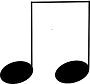 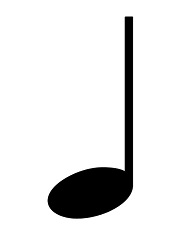 Шлепки по коленямДалее можно добавить слоги:Да        дэ    ди до    дуШлепки по коленямЗвучит сигнал, на экране появляется Лепесток с надписью                    «Ритмика »